 Доброе утро! 😋😋😋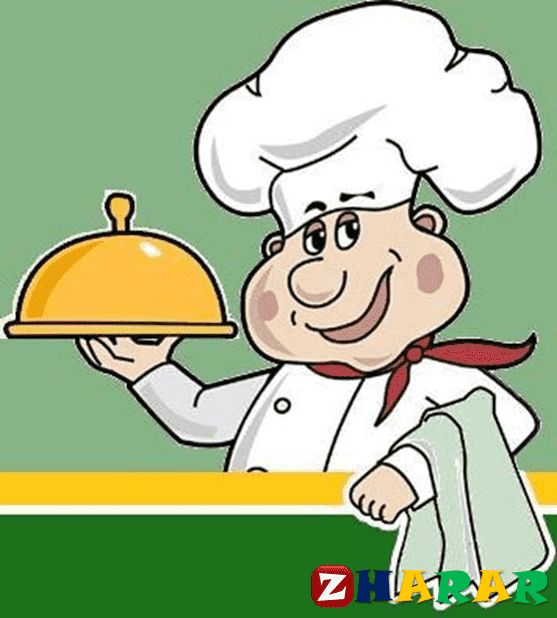 Меню:Завтрак: 🍳🧈☕каша молочная "Пшенная",  хлеб со сливочным  маслом , какао с молоком и сахаром.10:00 🍎 яблокоОбед: 🍝🥤🍛Борщ на костном  бульоне,  тефтели мясные, отварные рожки   со сливочным маслом, салат  из помидор на растительном масле, хлеб пшеничный, хлеб ржаной, компот из сухофруктов с добавлением витамина "С".Ужин /полдник/: 🍮🍶Суп молочный, "Снежок",  хлеб пшеничный.